.OSAYANMO OJOProfessional SummaryCertified Family Nurse Practitioner with 12+ years of experience in healthcare by delivering compassionate care to patients in the critical care, acute care, and community setting. Instrumental in conducting patient assessment, physical examinations, and diagnostic studies, and being a consultant to internal and external partners. Eager to excel as a Nurse Practitioner with a strong focus on delivering high-quality, patient-centered healthcare.Work HistoryNationwide Children's Hospital - Staff RN (H10B Neuroscience/ Neurosurgery) 12/2022 - CurrentAssess assigned patients; develops, implements, and evaluates plans of care; clearly documents and communicates information both in written and verbal forms.Buckeye Health Plan - Family Nurse Practitioner (FNP) 12/2020 - CurrentManager of Chronic Conditions CareBuckeye Health Plan - Manager, Care Management Columbus, OH 08/2018 - 12/2020Managed and motivated employees to be productive and engaged in work.Accomplished multiple tasks within established timeframes.Maintained professional, organized, and safe environment for employees and patrons.Resolved staff member conflicts, actively listening to concerns and finding appropriate middle ground.Cross-trained existing employees to maximize team agility and performance.Maximized performance by monitoring daily activities and mentoring team members.Buckeye Health Plan - Supervisor, Care Management Columbus, OH 11/2015 - 08/2018Applied strong leadership talents and problem-solving skills to maintain team efficiency and organize workflows.Handled customer complaints, resolved issues, and adjusted policies to meet changing needs.Monitored workflow to improve employee time management and increase productivity.Evaluated employee performance and coached and trained to improve weak areas.Achieved results by working with staff to meet established targets.Maintained compliance with company policies, objectives, and communication goals.Maintained clean and well-organized production areas to avoid violations or unnecessary work delays due to hazards or inefficient layouts.Mentored newly hired employees on operating equipment and safety and developed training manual to use for reference.Enforced rules and regulations outlined in company manual to set forth expectations comprehensibly and consistently.Created successful work schedules for each team member to maintain deadlines and fully staff shifts.Conducted routine inspections to check quality and compliance with established specifications.Identified unsafe or unhealthful workplace conditions or hazards to enforce safe work practices and procedures.Boosted team performance by developing customer service training materials and conducting service training.Developed and implemented customer service policies to enhance satisfaction.Solicited customer feedback to identify and improve on areas of weakness.Maintained overall safe work environment with employee training programs and enforcement of safety procedures.Evaluated staff performance and provided coaching to address inefficiencies.Educated staff on organizational mission and goals to help employees achieve success.Buckeye Health Plan - RN Care Manager Columbus, OH 09/2014 - 11/2015Collaborated with physicians to quickly assess patients and deliver appropriate treatment while managing rapidly changing conditions.Administered medications via oral, IV, and intramuscular injections and monitored responses.Administered medications and treatment to patients and monitored responses while working with healthcare teams to adjust care plans.Educated patients, families and caregivers on diagnosis and prognosis, treatment options, disease process, and management and lifestyle options.Mount Carmel Hospital - Staff RN Columbus, OH 10/2012 - 09/2014Performed various nursing interventions such as wound dressing, vital sign monitoring, and specimen collection.Administered medications via oral, IV, and intramuscular injections and monitored responses.Monitored patients' conditions and reported changes in physical presentation, appearance, and behavior to discuss treatment with physicians.Assessed physical, psychological, physiologic, and cognitive status of patients.Trained new nurses in proper techniques, care standards, operational procedures, and safety protocols.Effectively prioritized assignments, executing care based on each patient's relative condition and delegating tasks to available personnel deliver safe and efficient care.Worked within interdisciplinary health care team to develop, implement and make adjustments to patient care plans, individualizing strategies, and methods to improve health and meet recovery goals.Identified patient care requirements by establishing personal rapport with patients and families.Directed patient care by initiating and following through with plan of care, continuing care, and discharge instructions.Precepted student nurses and oriented new hires, providing guidance and mentorship when teaching on hospital policies, emergency procedures, and nursing best practices.Educated patients, families and caregivers on diagnosis and prognosis, treatment options, disease process, and management and lifestyle options.Maxim Home Healthcare - Home Health Nurse (LPN) Columbus, OH 04/2011 - 09/2012Educated patients and families on disease processes, medications and treatments.Provided physical assessments, medication, and chronic disease management to home health patients.Worked with multidisciplinary team to carry out successful treatment plans for diverse acute and chronic conditions.Monitored vital signs, developed and implemented care plans, and documented patient progress.Determined and addresses individual home care needs by completing detailed assessments and reviewing documentation.Documented patient vitals, behaviors and conditions to communicate concerns to supervising nurse.Assessed patients' health status and developed individualized care plans to suit needs.Administered different therapies and medications in line with physician orders and treatment plan.Advised and coached patients progressing from hospitals, rehab facilities, and other medical organizations to at-home treatment settings.Educated family members and caregivers on patient care instructions.Communicated with healthcare team members to plan, implement and enhance treatment strategies.Leadership FunctionsOversee performance of all Case management/Utilization management functions per the defined partnership agreement for Ohio Department of Medicaid/ Market Place/ Medicare.Provide leadership and direction for identifying and implementing goals and objectives for the Diabetes Prevention Program (DPP) in partnership with Ohio Department of Health (ODH), Ohio Department of Medicaid (ODM), and Centers for Medicare & Medicaid Services (CMS), Manage the fiscal resources of the DPP and provide executive-level administration, including execution and management of the annual budget. Manage and evaluate the activities of DPP to ensure the achievement of short-term and long-term goals.,Drive key performance indicator initiatives through strong partnership and routine with finance and community partners with the Medical Directors to translate the needs of the members into intentional clinical program design that delivers successful health outcome.Coordinate quality initiatives (ODM QIPs & PIPs, star ratings, contract reviews, etc.) to incorporate best practices to support population health into policies and workflows., Oversees the Healthcare Effectiveness Data and Information Sets (HEDIS) operations for all markets and products including setting strategies for maximizing STAR ratings, recognizing withhold dollars and reporting., Effectively manages a case management team and provides leadership and management of the services and activities of the regional case management function. Actively promotes an organizational culture committed to high quality customer service to clients and their families, physicians, and other members of the health care delivery system., Works collaboratively with the contracting department, provider relations and administrators for the development and maintenance of clinically appropriate, cost-effective case management processes. Develops policies and procedures to improve efficiency and ensure a focus on outcomes., Effectively manages the activities of the team, providing leadership and guidance by: Performing interviews, recommending qualified candidates for hire, evaluating staff, counseling, and addressing unsatisfactory performance promptly and fairly, and administering corrective action., Identifies department goals and objectives, develops, and communicates action plans through regular staff meetings and other communications, uses team approach to problem solving and sets clear expectations., Identifies training needs and develops and participates in staff training., Provides a challenging and supportive environment and delegates appropriately. Seeks additional Training opportunities through outside sources., Develops monitoring systems and measurements and exhibits a customer service philosophy., Establishes monitoring linkages between Transitional Care and other internal entities and departments when necessary., Coordination of health care services- Directs the effective coordination of health care services to achieve program goals and objectives in accordance with ODM/ CMS requirement., Participates in and seeks educational forums for self and staff., Participates in and involves staff in professional organizations.AwardsBuckeye Everyday Hero Award Gem AwardInfection Control MeasuresPICC LinesTaking Vital SignsChest TubesEducation5/2018 - 12/2020 Indiana Wesleyan UniversityMarion, INMaster's Degree in Nursing (MSN- FNP)1/2013 - 08/2015 Ohio UniversityAthens, OHBachelor of Science in Nursing (BSN)4/2011 - 09/2012 Hondros College School of NursingWesterville, OHAssociate in Registered Nurse (RN)01/2010 - 01/2011 Hondros College of NursingWesterville, OHDiploma (LPN-IV) : Licensed Practical Nursing (LPN)CertificationsAmerican Association of Neuroscience Certification (AANN), 01/2022 to presentAmerican Heart Association Basic Life Support (BLS), 10/2022 to presentQTC- VBA MDE General Medical Provider Training Completion, 06/2023DOT NRCME Medical Examiner Certification, 05/2023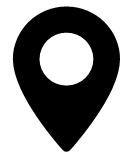 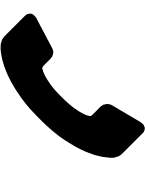 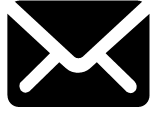 